Course ScheduleUniversity of Management & Technology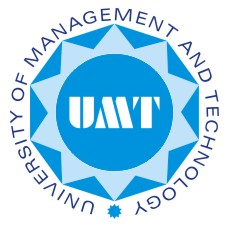 School of Science & TechnologyDepartment of Electrical EngineeringUniversity of Management & TechnologySchool of Science & TechnologyDepartment of Electrical EngineeringUniversity of Management & TechnologySchool of Science & TechnologyDepartment of Electrical EngineeringUniversity of Management & TechnologySchool of Science & TechnologyDepartment of Electrical EngineeringEL 418 Digital Signal Processing LabEL 418 Digital Signal Processing LabEL 418 Digital Signal Processing LabEL 418 Digital Signal Processing LabLab ScheduleTuesday 11:00 – 14:00Thursday 11:00 – 14:00SemesterFall 2013Pre-requisiteEE315 Signals & SystemsCredit Hours1Instructor(s)Abu Bakar SiddiqueContactabubakar@umt.edu.pkOfficeS3-43 Room-8Office HoursCheck Moodle and Office WindowLab Work ObjectivesThe lab deals with fundamental and practical aspect of discrete time signal processing. It is designed to practically implement and observe the phenomenon of discrete time systems, their frequency and time response. It also covers Z - Transform, digital filters and introduction to TSK6714 DSP kit.The lab deals with fundamental and practical aspect of discrete time signal processing. It is designed to practically implement and observe the phenomenon of discrete time systems, their frequency and time response. It also covers Z - Transform, digital filters and introduction to TSK6714 DSP kit.The lab deals with fundamental and practical aspect of discrete time signal processing. It is designed to practically implement and observe the phenomenon of discrete time systems, their frequency and time response. It also covers Z - Transform, digital filters and introduction to TSK6714 DSP kit.Expected OutcomesUpon completion of this lab, students will:Have good understanding of implementing discrete time systemsBe able to check stability and frequency response of systemImplement IIR and FIR digital filter structuresHave understanding to work on DSP Kit Upon completion of this lab, students will:Have good understanding of implementing discrete time systemsBe able to check stability and frequency response of systemImplement IIR and FIR digital filter structuresHave understanding to work on DSP Kit Upon completion of this lab, students will:Have good understanding of implementing discrete time systemsBe able to check stability and frequency response of systemImplement IIR and FIR digital filter structuresHave understanding to work on DSP Kit Textbook(s)As mentioned by the Theory Instructor(s)As mentioned by the Theory Instructor(s)As mentioned by the Theory Instructor(s)Grading PolicyLab Grading                : 60%Midterm Evaluation : 20 %Final Evaluation        :  20%Lab Grading                : 60%Midterm Evaluation : 20 %Final Evaluation        :  20%Lab Grading                : 60%Midterm Evaluation : 20 %Final Evaluation        :  20%LABTopicTopic1Introduction to Discrete Time systems and their PropertiesIntroduction to Discrete Time systems and their Properties2Discrete Time Fourier TransformDiscrete Time Fourier Transform3Properties of Discrete Time Fourier TransformProperties of Discrete Time Fourier Transform4Z - TransformZ - Transform5System Representation in  Z – DomainSystem Representation in  Z – Domain6Introduction to TSK6714 DSP Kit Introduction to TSK6714 DSP Kit Mid Term Viva & PerformanceMid Term Viva & Performance7Introduction to TSK6713 BIOS and Multitasking for Signal Generation.  Introduction to TSK6713 BIOS and Multitasking for Signal Generation.  8IIR Filter StructuresIIR Filter Structures9FIR Filter StructuresFIR Filter Structures10Digital Filter DesignDigital Filter Design11Introduction to FDA ToolsIntroduction to FDA Tools12Discrete Fourier TransformDiscrete Fourier Transform13Properties of Discrete Fourier TransformProperties of Discrete Fourier Transform14Implementation of Moving Average Filter  on Speech SignalImplementation of Moving Average Filter  on Speech SignalFinal Viva & Performance Final Viva & PerformanceFinal Viva & Performance Final Viva & PerformanceFinal Viva & Performance Final Viva & Performance